                DOĞRULUK            Muhterem Müslümanlar!  	Doğru olma hali, dürüstlük, sıdk, sadakat, istikamet, hidayet anlamına gelen itikadi ve ahlaki bir kavramdır. İslam Dini koymuş olduğu tüm kaide ve kurallarıyla hayatın her alanında doğruluğu, dolayısıyla insanların mutlu ve huzurlu yaşamasını hedeflemiş olan bir dindir. Şükürler olsun ki böyle bir dinin mensuplarıyız. “ Emrolunduğun gibi dosdoğru ol” ilahi fermanıyla peygamberimizin şahsında bizleri uyaran Allah’ın kullarıyız “ Bizi aldatan bizden değildir.” Diyen bir peygamberin ümmetiyiz. Haram lokmadan ve haksızlık yapmaktan sakınmış olan bir ecdadın torunlarıyız. Kısaca nereden bakarsak bakalım inancında, kitabında, geçmişinde doğruluk olan, geleceğinde de olması gereken bir nesil ve milletiz. Aziz Kardeşlerim! Yüce Allah “ Ey iman edenler Allah’tan korkun ve doğrularla beraber olun” buyurmaktadır. Doğruluk, sözde, özde, ve işte dürüst olmaktır. Sevgili peygamberimiz (s.a.s) Müslümanı “ Elinden ve dilinden emin olunan kimse”  diye tanımlamıştır. İslamiyet, hiçbir şekilde ve hiç bir alanda hile ve aldatmayı kabul etmez. Doğruluğun ve hakkaniyetin olmadığı yerde, gönülde, kalpte, terazide ve ahirette hayır yoktur.      	Kötülüklerin yaygın hale geldiği toplumlarda bela ve musibetler de yaygın hale gelir. Verilen kararlarda adaletin gösterilmediği, alınan ücretin hak edilmediği, çalışanın hakkının verilmediği yerlerde doğruluktan bahsedilemez.Değerli Kardeşlerim!Çeşit çeşit günahların açıktan işlendiği hatta reklamlarının yapıldığı zamanlarda doğru ve dürüst kalabilmek elbette zordur. Esas olan tek başımıza da kalsak yanlışlardan etkilenmeden doğruluktan ayrılmamak dürüstlükten taviz vermemektir. “ Ziya Paşa” İnsana sadakat yaraşır, görse de ikrah; yardımcısıdır doğruların hazreti Allah” demiştir. Doruluk sonunda hiç pişmanlık olmayacak bir haslettir. İki dünyada da geçerli bir akçedir. Doğruların yardımcısı Allah varacakları yer ise cennettir. Peygamberimiz buyurmuşlardır ki “ Kişinin imanı kamil olmaz, kalbi doğru olmadıkça, kalbi doğru olmaz, dili doğru söylemedikçe, kişi cennete girmez, komşusu kötülüğünden emin olmadıkça”Aziz Kardeşlerim !Öyleyse bizlerde daha aileden başlayarak doğruyu konuşarak yalana yaklaşmayan, özde, sözde ve işte dürüstlükten ayrılmayan bir toplum meydana getirmek için hepimiz üzerimize düşeni yapmalıyız. Aleyhimize de olsa doğru söylemeli, yalan ve yanlıştan kaçınmalıyız. Çünkü doğruluk emanettir, yalan ve yanlışta hıyanettir.Hutbemi bir hadisi mealiyle bitirmek istiyorum. “ Doğruluk insanı iyiliğe, iyilik de cennete götürür. Yalancılık ise insanı kötülüğe kötülük de cehenneme götürür.”    HAZIRLAYANIN ADI: Lokman KELEŞÜNVANI: İmam-Hatip – ÇAMAŞBu hutbe Başkanlığımızca daha önce yayımlanmamıştır.İL: ORDUAY-YIL : EKİM-2016TARİH:21/10/2016  (3. HAFTA)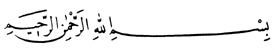  يَا أَيُّهَا الَّذِينَ آمَنُواْ اتَّقُواْ اللّهَ وَكُونُواْ مَعَالصَّادِقِينَ                                                                                   Tevbe  Suresi 6/119     قال رسُول اللَّهِ صَلّى اللهُ عَلَيْهِ وسَلَّم يقولُ                                                                                  « إِنَّ الصَّدْقَ يَهْدِي إِلَى الْبِرِّ وَإِنَّ الْبِرَّ يَهْدِي إِلَى الجَنَّةِ ، وَإِنَّ الرَّجُلَ ليصْدُقُ حَتَّى يُكتَبَ عِنْدَ اللَّهِ صِدِّيقاً ، وإِنَّ الْكَذِبَ يَهْدِي إِلَى الفجُورِ وَإِنَّ الفجُورَ يَهْدِي إِلَى النَّارِ ، وَإِنَّ الرَّجُلَ لَيَكْذِبُ حَتَّى يُكتَبَ عِنْدَ اللَّهِ كَذَّاباً »